          В соответствии с Федеральным законом от 28.12.2013 № 443-ФЗ «О федеральной информационной адресной системе и о внесении изменений в Федеральный закон «Об общих принципах организации местного самоуправления в Российской Федерации», постановлением Правительства Российской Федерации от 19.11.2014 № 1221 «Об утверждении Правил присвоения, изменения и аннулирования адресов», выпиской из ЕГРН об основных характеристиках объекта недвижимости от 23.09.2022г. п о с т а н о в л я ю:Изменить в государственном адресном реестре значение кадастрового номера объекту адресации: Глава Екатеринославского сельсовета		          		                  Г.В.Кучер                 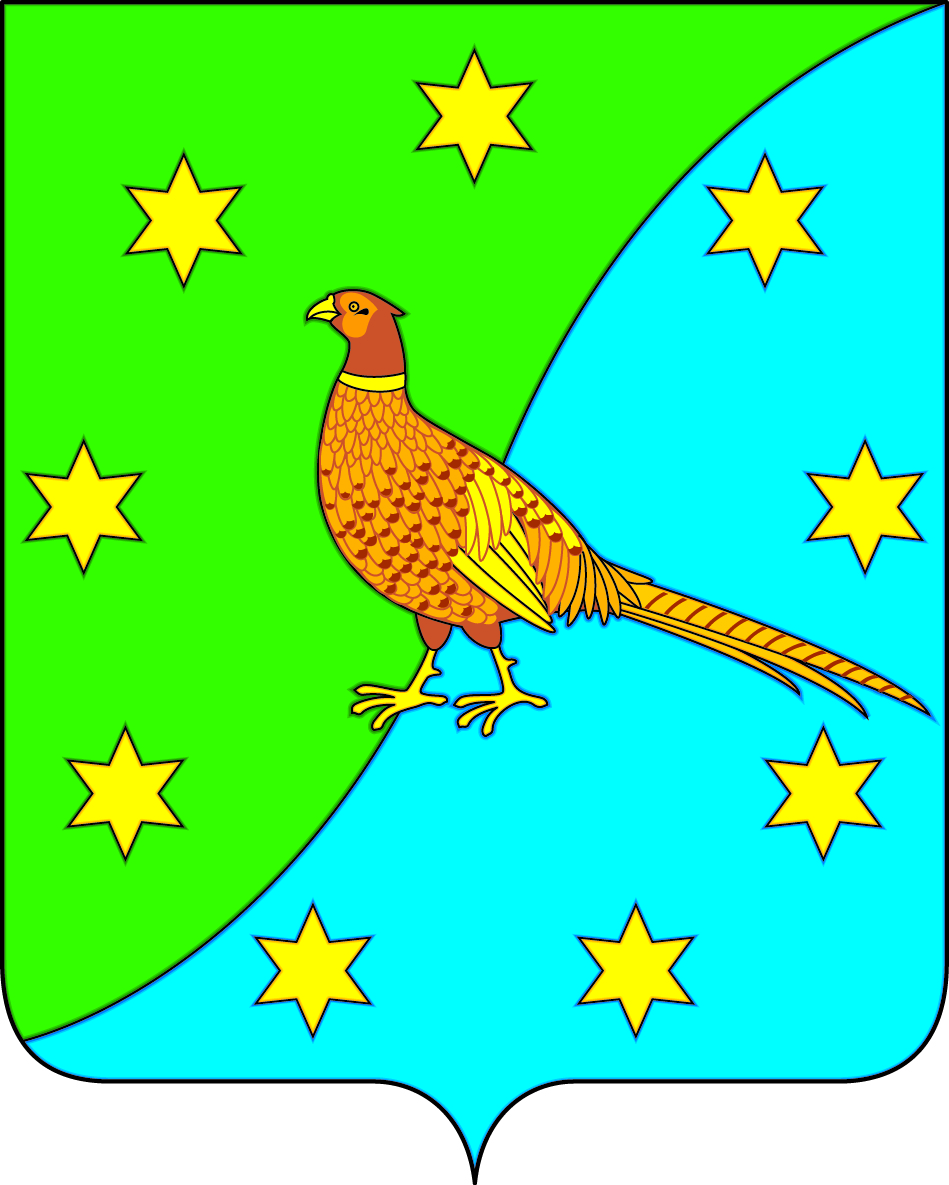 АДМИНИСТРАЦИЯ ЕКАТЕРИНОСЛАВСКОГО СЕЛЬСОВЕТАОКТЯБРЬСКОГО РАЙОНА АМУРСКОЙ ОБЛАСТИПОСТАНОВЛЕНИЕАДМИНИСТРАЦИЯ ЕКАТЕРИНОСЛАВСКОГО СЕЛЬСОВЕТАОКТЯБРЬСКОГО РАЙОНА АМУРСКОЙ ОБЛАСТИПОСТАНОВЛЕНИЕ26.09.2022                                                                                                          № 120с. Екатеринославка26.09.2022                                                                                                          № 120с. ЕкатеринославкаОб уточнении сведений, содержащихся в государственном адресном реестре№п/пАдресКадастровый номерКадастровый номерУникальный номер адреса объекта адресации в ГАР№п/пАдресТекущее значениеНовое значениеУникальный номер адреса объекта адресации в ГАР1.Российская Федерация, Амурская область, Октябрьский муниципальный район, сельское поселение Екатеринославский сельсовет, село Екатеринославка, ул. Кооперативная, земельный участок 428:19:011238:48 28:19:011238:1968d526c9a-4e61-4db3-9e4f-8eae5ae349f4  